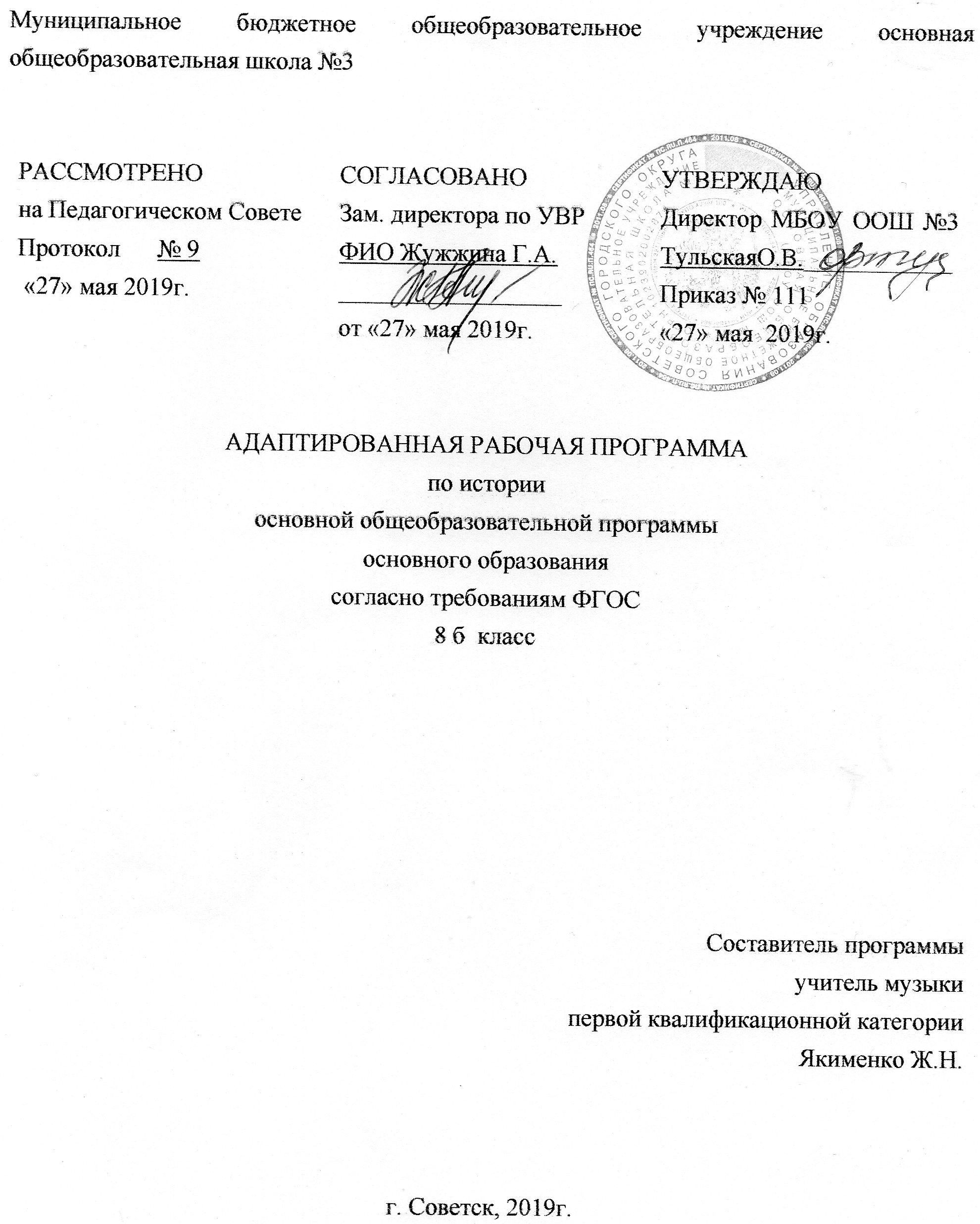 Муниципальное бюджетное общеобразовательное учреждение основная общеобразовательная школа №3АДАПТИРОВАННАЯ РАБОЧАЯ ПРОГРАММАпо историиосновной общеобразовательной программыосновного образованиясогласно требованиям ФГОС8 б  класс                                                       Составитель программы                                                                      учитель музыки                                  первой квалификационной категории                                                                                                     Якименко Ж.Н.г. Советск, 2019г.Содержание программы1.Планируемые результаты освоения учебного предмета истории_____________________________________________________32.Содержание учебного предмета _________________________83.Тематическое планирование___________________________________131. Планируемые результаты освоения учебного предмета история в 8б классе:Важнейшими личностными результатами изучения истории на данном этапе обучения являются  личностные:  приобщение во время изучения курса истории к основам духовных, нравственных, художественных, материальных и других культурных отечественных и зарубежных традиций;  формирование патриотической убежденности учащихся, воспитание в их сознании нравственных идеалов;  сохранение исторической памяти, воспитание уважения к прошлому своего и других народов;  изучение учащимися основных принципов межгосударственного, международного общения;  осознание своей идентичности как гражданина страны, члена семьи, этнической и религиозной группы, локальной и региональной общности;  освоение гуманистических традиций и ценностей современного общества, уважение прав и свобод человека;  осмысление социально-нравственного опыта предшествующих поколений, способность к определению своей позиции и ответственному поведению в современном обществе;  понимание культурного многообразия мира, уважение к культуре своего и других народов, толерантность;  формирование ответственного отношения к учению, готовности и способности обучающихся к саморазвитию и самообразованию на основе мотивации к обучению и познанию, выбору дальнейшего образования на базе ориентировки в мире профессий и профессиональных предпочтений, осознанному построению индивидуальной образовательной траектории с учетом устойчивых познавательных интересов;  формирование целостного мировоззрения, соответствующего современному уровню развития науки и общественной практики;  формирование коммуникативной компетентности в общении и сотрудничестве со сверстниками, старшими и младшими в образовательной, общественно полезной, учебно-исследовательской, творческой и других видах деятельности;  умение ясно, точно излагать свои мысли в устной и письменной речи, понимать смысл поставленной задачи, выстраивать аргументацию, приводить примеры и контрпримеры;  представление об исторической науке как сфере человеческой деятельности, об этапах ее развития, о ее значимости для развития цивилизации;  критичность мышления, умение распознавать логически некорректные высказывания, отличать гипотезу от факта;  умение контролировать процесс и результат учебной деятельности;  способность к эмоциональному восприятию исторических фактов.Метапредметные результаты изучения истории предполагают формирование следующих умений:• формулировать при поддержке учителя новые для себя задачи в учебной и познавательной деятельности;• планировать пути достижения образовательных целей, выбирать наиболее эффективные способы решения учебных и познавательных задач, оценивать правильность выполнения действий;• осуществлять контроль своей деятельности в процессе достижения результата, оценивать правильность решенияучебной задачи, соотносить свои действия с планируемыми результатами;• работать с учебной и внешкольной информацией (анализировать графическую, художественную, текстовую,аудиовизуальную и другую информацию, обобщать факты, составлять план, тезисы, конспект, формулировать и обосновывать выводы и т. д.);• собирать и фиксировать информацию, выделяя главную и второстепенную, критически оценивать её достоверность (под руководством учителя);• работать с материалами на электронных носителях, находить информацию в индивидуальной информационной среде, среде образовательного учреждения, в федеральных хранилищах образовательных информационных ресурсов и контролируемом Интернете (под руководством педагога);• использовать ранее изученный материал для решения познавательных задач;• ставить репродуктивные вопросы (на воспроизведение материала) по изученному материалу;• определять понятия, устанавливать аналогии, классифицировать; с помощью учителя выбирать основания и критерии для классификации и обобщения;• логически строить рассуждение, выстраивать ответ в соответствии с заданием, целью (сжато, полно, выборочно);• применять начальные исследовательские умения при решении поисковых задач;• решать творческие задачи, представлять результаты своей деятельности в различных видах публичных выступлений, в том числе с  использованием наглядных средств (высказывание, монолог, беседа, сообщение, презентация, дискуссия и др.), а также в виде письменных работ;• использовать ИКТ-технологии для обработки, передачи, систематизации и презентации информации;• планировать этапы выполнения проектной работы, распределять обязанности, отслеживать продвижение в выполнении задания и контролировать качество выполнения работы;• выявлять позитивные и негативные факторы, влияющие на результаты и качество выполнения задания;• организовывать учебное сотрудничество и совместную деятельность с учителем и сверстниками, работать индивидуально и в группе;• определять свою роль в учебной группе, оценивать вклад всех участников в общий результат.Предметные результаты изучения истории включают:• овладение целостными представлениями об историческом пути народов как необходимой основой миропонимания и познания современного общества;• способность применять понятийный аппарат исторического знания;• умение изучать информацию различных исторических источников, раскрывая их познавательную ценность;• расширение опыта оценочной деятельности на основе осмысления жизни и деяний личностей и народов в истории;• готовность применять исторические знания для выявления и сохранения исторических и культурных памятников своей страны и мира.Особенности программыОтбор содержания курса истории производится с учетом психологических и социально-возрастных потребностей детей с ОВЗ, обучающихся по адаптированным образовательным программам. Упрощены наиболее сложные для понимания темы, сокращен объем изучаемого материала и снижены требования к знаниям и умениям учащихся.Особенности психического развития детей, занимающихся по адаптированным образовательным программам, прежде всего, недостаточная сформированность мыслительных операций. Все это обуславливает дополнительные коррекционные задачи, направленные на развитие познавательной активности обучающихся, на создание условий для осмысления выполняемой работы. Логика и структура курса при этом остаются неизменными. Последовательность изучения разделов и тем остается прежней, переработано только их содержание.При изучении курса реализуется опора на уже имеющиеся знания учеников. Учитывается, что уровень возрастных и познавательных возможностей учащихся основного звена позволяет сформировать целостную картину развития нашей страны на современном этапе развития.Адаптированная программа направлена на всестороннее развитие личности воспитанников, способствует их умственному развитию, обеспечивает гражданское, эстетическое, нравственное воспитание. Содержание обучения имеет практическую направленность.В программе основным принципом является принцип коррекционной направленности. Особое внимание обращено на коррекцию имеющихся у воспитанников специфических нарушений, используя принцип воспитывающей и развивающей направленности обучения, принцип научности и доступности обучения, принцип систематичности и последовательности в обучении, принцип наглядности в обучении, принцип индивидуального и дифференцированного подхода в обучении и т.д.Программа включает обязательный минимум содержания исторического образования в основной школе.Программа предполагает эмоционально-образное изучение предмета. В основе такого подхода лежат научно выявленные особенности познавательных возможностей учащихся специально-коррекционных классов и опыт преподавания в классах этого типа.Реализация программы рассчитана на применение специальных педагогических методы воспитания и обучения ребенка с ОВЗ, рекомендованных ПМПК:начало работы с более легких заданий;дробление задания на небольшие части, контроль работы над каждой частью, внесение необходимых корректировок;учет замедленного темпа деятельности в процессе выполнения заданий; на контрольной работе желательно предоставить время, для того чтобы обучающийся смог закончить начатое задание;создание условий, способствующих сохранению мотивации к учебной деятельности: проявление поддержки и одобрения, создание ситуации успеха, повышения самооценки; привлечение к выполнению заданий в занимательной форме; предложение инструкций в спокойной доброжелательной форме, применение системы поощрений.восполнение пробелов в знаниях;развитие познавательных УУД: подбор синонимов, антонимов, задания на понимание инструкций, задания с «пропуском»; задачи на соотнесение, сравнение, классификацию, анализ, синтез, обобщение, абстракцию, на установление причинно-следственных связей.Создание на занятиях охранительного педагогического режима: благоприятный психологический климат, создание ситуации успеха в урочной и внеурочной деятельности, учет темпа деятельности, предоставление дополнительного времени для обдумывания ответа, соблюдение температурного, светового режима, соответствия мебели росту.Главная цель изучения истории в современной школе – образование, развитие и воспитание личности школьника, способного к самоидентификации и определению своих ценностных приоритетов на основе осмысления исторического опыта своей страны и человечества в целом, активно и творчески применяющего исторические знания в учебной и социальной деятельности. Вклад основной школы в достижение этой цели состоит в базовой исторической подготовке и социализации учащихся.Изучение истории на ступени основного общего образования направлено на достижение следующих целей:воспитание патриотизма, уважения к истории и традициям нашей Родины, к правам и свободам человека, демократическим принципам общественной жизни;освоение знаний о важнейших событиях, процессах отечественной и всемирной истории в их взаимосвязи и хронологической преемственности;овладение элементарными методами исторического познания, умениями работать с различными источниками исторической информации;формирование ценностных ориентаций в ходе ознакомления с исторически сложившимися культурными, религиозными, этно-национальными традициями;применение знаний и представлений об исторически сложившихся системах социальных норм и ценностей для жизни в поликультурном, полиэтничном и многоконфессиональном обществе, участия в межкультурном взаимодействии, толерантного отношения к представителям других народов и стран.Адаптированная образовательная программа призвана решать ряд задач: образовательных, воспитательных, коррекционно – развивающих.Образовательные задачи:усвоить важнейшие факты истории; создать исторические представления, отражающие основные явления прошлого; усвоить доступные для учащихся исторические понятия, понимание некоторых закономерностей общественного развития; овладеть умением применять знания по истории в жизни; выработать умения и навыки самостоятельной работы с историческим материалом.Воспитательные задачи:гражданское воспитание учащихся; патриотическое воспитание; воспитание уважительного отношения к народам разных национальностей;нравственное воспитание; эстетическое воспитание; трудовое воспитание; экологическое воспитание; правовое воспитание; формирование мировоззрения учащихся.Коррекционно – развивающие задачи:развитие и коррекция: внимания, восприятия, воображения, памяти, мышления, речи, эмоционально – волевой сферы.Общая характеристика предмета «История Концепцией нового учебно-методического комплекса по отечественной истории в качестве наиболее оптимальной предложена модель, при которой изучение истории будет строиться по линейной системе с 5 по 9 классы. За счет более подробного изучения исторических периодов обучающиеся смогут как освоить базовые исторические категории, персоналии, события и закономерности, так и получить навыки историографического анализа, глубокого проблемного осмысления материалов (преимущественно в ходе изучения периодов истории Нового и Новейшего времени), сравнительного анализа.Учебный предмет «История» представлен двумя курсами – «Всеобщая история» и «История России».Знакомство обучающихся при получении основного общего образования с предметом «История» начинается с курса всеобщей истории. Изучение всеобщей истории способствует формированию общей картины исторического пути человечества, разных народов и государств, преемственности исторических эпох и непрерывности исторических процессов. Преподавание курса должно давать обучающимся представление о процессах, явлениях и понятиях мировой истории, сформировать знания о месте и роли России в мировом историческом процессе.Курс отечественной истории является важнейшим слагаемым предмета «История». Он должен сочетать историю Российского государства и населяющих его народов, историю регионов и локальную историю (прошлое родного города, села). Такой подход способствует осознанию школьниками своей социальной идентичности в широком спектре – как граждан своей страны, жителей своего края, города, представителей определенной этнонациональной и религиозной общности, хранителей традиций рода и семьи.Важная мировоззренческая задача курса отечественной истории заключается в раскрытии как своеобразия и неповторимости российской истории, так и ее связи с ведущими процессами мировой истории. Это достигается с помощью синхронизации курсов истории России и всеобщей истории, сопоставления ключевых событий и процессов российской и мировой истории, введения в содержание образования элементов региональной истории и компаративных характеристик.Отбор содержания курса истории производится с учетом психологических и социально-возрастных потребностей детей с ОВЗ, обучающихся по адаптированным образовательным программам. Упрощены наиболее сложные для понимания темы, сокращен объем изучаемого материала и снижены требования к знаниям и умениям учащихся.Особенности психического развития детей, занимающихся по адаптированным образовательным программам, прежде всего, недостаточная сформированность мыслительных операций. Все это обуславливает дополнительные коррекционные задачи, направленные на развитие познавательной активности обучающихся, на создание условий для осмысления выполняемой работы. Логика и структура курса при этом остаются неизменными. Последовательность изучения разделов и тем остается прежней, переработано только их содержание.При изучении курса реализуется опора на уже имеющиеся знания учеников. Учитывается, что уровень возрастных и познавательных возможностей учащихся основного звена позволяет сформировать целостную картину развития нашей страны на современном этапе развития.Адаптированная программа направлена на всестороннее развитие личности воспитанников, способствует их умственному развитию, обеспечивает гражданское, эстетическое, нравственное воспитание. Содержание обучения имеет практическую направленность.В программе основным принципом является принцип коррекционной направленности.Особое внимание обращено на коррекцию имеющихся у воспитанников специфических нарушений, используя принцип воспитывающей и развивающей направленности обучения, принцип научности и доступности обучения, принцип систематичности и последовательности в обучении, принцип наглядности в обучении, принцип индивидуального и дифференцированного подхода в обучении и т.д.Методы:Словесные - рассказ, объяснение, беседа; Наглядные - наблюдение, демонстрация; Практические – упражнения; Методы изложения новых знаний; Методы повторения, закрепления знаний; Методы применения знаний; Методы контроля.Занятия проводятся в классно-урочной форме.Типы уроков:Урок сообщения новых знаний (урок первоначального изучения материала); Урок формирования и закрепления знаний и умений (практический урок); Урок обобщения и систематизации знаний (повторительно-обобщающий урок); Комбинированный урок;Применяются ИКТ: фрагменты кино (видео, DVD), мультимедиа, презентации. Для контроля ЗУНов учащихся применяются тестовые работы.При этом как на ступени основного общего образования, так и в старших классах изучение истории должно быть ориентировано, прежде всего, на личностное развитие учащихся, использование потенциала исторической науки для социализации подростков, формирования их мировоззренческих убеждений и ценностных ориентаций.При изучении истории России предполагается обращение учащихся к материалу порегиональной истории, в котором представлен пласт исторического знания, богатый наглядной и яркой информацией, изучение которого способствует правильной профессиональной ориентации учащихся.Место предмета в учебном плане: на изучение предмета отведено 2 часа в неделю, 34 недели, всего 68 часов. Из них на историю Нового времени - 28 учебных часов, на историю России - 40 учебных часов.Содержание учебного курсаНОВАЯ ИСТОРИЯ Вопрос о принципиальных отличиях Нового времени. Модернизация – переход от аграрного к индустриальному обществу.Основные идеи эпохи Просвещения и их реализация в ходе Великой французской революции. Вопрос о целях и средствах в общественном прогрессе.Тема  1. Становление индустриального общества. Человек в новую эпоху Возникновение научной картины мира: атомная теория строения вещества, периодическая система химических элементов Д.Менделеева, клеточная теория строения живых организмов, эволюционная теория Ч.Дарвина. Изменение взгляда человека на общество и природу: «мир не храм, а мастерская!» Технический прогресс в Новое время как принципиальное расширение возможностей человечества: паровоз и пароход, телеграф и телефон, система электроосвещения и другие достижения. Промышленный переворот и его социальные последствия: утверждение капиталистических отношений, развитие фабричного машинного производства и мирового рынка, классы буржуазии и пролетариата и противоречия между ними.Формирование идеологии либерализма, социализма, консерватизма: основные идейные отличия в целях и средствах. Марксизм (К.Маркс, и Ф.Энгельс) – вариант социалистического учения, коммунизм. Культурное наследие Нового времени: смена основных художественных стилей западной цивилизации XIX века: классицизм, романтизм, реализм, импрессионизм. Их идейные отличия и основные достижения в литературе и искусстве.Тема 2.  Строительство новой Европы Наполеон Бонапарт (годы правления 1799–1815 гг.), судьба и особенности личности. Империя Наполеона во Франции (1804 г.), Гражданский кодекс. Наполеоновские войны в Европе: причины, основные события (1805, 1812, 1815 гг.), последствия: утрата национальной независимости и уничтожение преград на пути перехода от аграрного к индустриальному обществу в Европе.Венский конгресс 1815 г.: противоречия между великими державами, установление новых границ и правил международных отношений Нового времени. Реставрация дореволюционных монархий и Священный Союз. Варианты перехода от аграрного к индустриальному обществу в Европе: парламентские реформы и рабочее чартистское движение в Англии, революции в континентальной Европе. Восточный вопрос международных европейских отношений.Европейские революции 1848–1849 гг.: причины, основные события в разных странах, результаты.Национальные идеи и образование единых государств в Германии (1871 г.) и Италии (1861 г.): причины, основные события и результаты (Итальянское королевство и Германская империя). Роль О. фон Бисмарка (особенности личности и политических взглядов). Роль Д.Гарибальди. Борьба народов Юго-Восточной Европы за независимость от Османской империи и образование национальных государств. Ускорение модернизации и формирование индустриального общества в ведущих европейских странах. Социальный реформизм во второй половине XIX в.: расширение избирательных прав, появление профсоюзов рабочих и рост их влияния. Рост общественных противоречий: парламентская борьба в Англии, Парижская коммуна, социал-демократическая партия Германии. Превращение США в великую державу. Гражданская война в США (1861–1865 гг.): причины противоречий Севера и Юга, основные события, результаты (отмена рабства и ускорение модернизации Юга). Роль А. Линкольна (особенности личности и политические взгляды). Тема 3.Европа:  время реформ и колониальных захватов Индустриальный Запад и аграрный Восток в XIX веке: колонизация и создание колониальных империй. Судьба Тропической Африки. Провозглашение независимых государств в Латинской Америке (Симон Боливар, полуколониальное положение).Нарастание кризисных явлений в традиционных аграрных обществах Востока: проникновение европейцев и их порядков в страны исламского мира, превращение Индии в колонию Британской империи (причины и последствия), принудительное «открытие» Китая и Японии для контактов с европейцами. Черты модернизации в странах Востока. Начало модернизации в Японии: причины и цели, восстановление власти императора (Муцухито), основные реформы Мейдзи (с 1868 г.), первые результаты и особенности японской модернизации. Тема 4:Две Америки Научно-технический прогресс на рубеже XIX–XX веков и рост возможностей человечества (двигатель внутреннего сгорания, революция в естествознании и другие достижения). Монополистический капитализм: монополии, финансовая олигархия, массовое производство. Тема 5.Художественная культура XIX столетия.Духовный кризис индустриального общества на рубеже XIX–XX вв.: противоречия между высокой культурой («модерн») и запросами массовой культуры, снижение значения моральных ценностей в условиях монополистического капитализма. Тема 6.Традиционные общества перед выбором: модернизация или потеря независимостиОбострение противоречий в развитии индустриального общества в условиях монополистического капитализма: экономические кризисы, рост социального недовольства, борьба за демократизацию общества, усиление популярности социалистических идей и разделение социалистов на революционное и реформистское крыло.Социальный реформизм в начале XX века: расширение избирательных прав, деятельности профсоюзов и массовых политических партий, начало создания государственной системы социального обеспечения и регуляции отношений труда и капитала. Тема 7.Международные отношения в последней  трети XIX в.Кризис традиционного аграрного общества в странах Азии на рубеже XIX–XX вв. и рост антиколониальных выступлений: революции в Турции и Иране, массовое движение в Индии, революция в Китае (с 1911 г.).Завершение колониального раздела мира и противоречия между великими державами в колониях и в Европе. Начало борьбы за передел мира: первые войны за передел мира, образование противостоящих блоков Тройственного союза (к 1882 г.) и Антанты (к 1907 г.). Гонка вооружений и усиление военных настроений. ИСТОРИЯ РОССИИ  XIX векРоссия в первой четверти XIX в.Выбор пути развития России при Александре I. 1801–1825 гг. Вопрос о месте России в системе мировых цивилизаций. Уровень модернизации России к началу XIX века и сдерживающие факторы (крепостничество, крестьянская община, сословный строй, привилегии дворян-помещиков и т.д.).Внутренняя политика Александра I (1801–1825 гг.): попытка либеральной модернизации (указ о вольных хлебопашцах, ослабление цензуры, проект Конституции). Роль М.М. Сперанского (особенно-сти личности и взглядов). Основные направления и цели внешней политики России в XIX веке. Отечественная война 1812 г.: причины, основные события, Бородинское сражение, роль М.И. Кутузова и героизма простого народа, результаты и значение. Заграничный поход русской армии. Россия и образование Священного Союза. Постепенный отказ Александра I от либеральных планов (Аракчеев, военные поселения). Зарождение движения декабристов, их цели и средства. Восстание декабристов 14 декабря 1825 года: цели, средства, результаты. Вопрос об оценке выступления декабристов. Россия во второй четверти XIX в.Консервативный путь развития Россия при Николае I. 1825–1855 гг. Крепостнический характер экономики (рост оброков и барщины) и зарождение буржуазных отношений (втягивание помещичьих хозяйств в рынок, развитие промышленности и торговли). Начало промышленного переворота: 1830–1840-е гг., первые русские фабрики, железная дорога Москва – Санкт-Петербург (1851 г.).Внутренняя политика Николая I (1825–1855 гг.): русский консерватизм, укрепление абсолютной монархии (III Отделение, «Свод законов»). Вопрос об оценке курса Николая I. Общественная мысль во второй четверти XIX в.: официальная государственная идеология: консервативная «теория официальной народности», западники и славянофилы (варианты либеральной оппозиции – общее и различия), утопический социализм: идеи А.И.Герцена. Светский, рациональный характер культуры: наука (мировое значение открытий Н.И. Лобачевского), образование (увеличение числа университетов и школ, сдерживание этого процесса). Золотой век русской литературы и искусства: значение А.С. Пушкина, национальные достижения русской культуры созданные в разных общеевропейских стилях (классицизм-ампир, романтизм, реализм). Взаимосвязь и взаимовлияние российской и мировой культуры. Великодержавная внешняя политика Николая I. Присоединение Кавказа: причины, ход, начало Кавказской войны (1817–1864 гг.), имам Шамиль.Российская история: Ускоренная модернизация РоссииРоссия во второй половине XIX в.Освободительные реформы Александра II. 1855–1881 гг. Крымская война (1853–1856 гг.): причины, участники, основные события, оборона Севастополя, героизм русских воинов и причины поражения России. Кризис николаевской системы и вступление на престол Александра II (1855–1881 гг.), особенности личности. Подготовка реформ либеральной правительственной группировкой и представителями общества. Великие реформы 1860 – 1870-х гг. Отмена крепостного права (19 февраля 1861 г.) и его условия: выкуп, временнообязанные, отрезки. Земская (1864 г.) и городская (1870 г.) реформы: земские собрания и городские думы. Судебная реформа (1864 г.): суды присяжных и другие черты. Военная реформа (1874 г.): всеобщая воинская повинность. Реформы образования и печати. Значение реформ для ликвидации сословного строя и других преград на пути модернизации России. Частичный отказ от либеральной политики правительства после покушения Каракозова (1866 г.)Завершение промышленного переворота к 1890-м годам, формирование классов индустриального общества (буржуазия и пролетариат). Противоречия и непоследовательность ускоренной модернизации в городе и деревне. Общественные движения второй половины XIX в.: оценка консерваторами, либералами и социалистами великих реформ. Народничество и его революционно-террористическое крыло («хождение в народ» и общество «Земля и воля»). Проблема целей и средств для русской интеллигенции XIX века.Восстановление положения России как великой державы: присоединения в Средней Азии, на Дальнем Востоке, русско-турецкая война 1877–1878 гг. Правительственный кризис на рубеже 1870–1880-х годов: выбор между консервативной и либеральной линией, террор «Народной воли» (цели, средства, результаты). Убийство Александра II 1 марта 1881 года. Взаимосвязь и взаимовлияние российской и мировой культуры – достижения второй половины XIX века: расширение системы образования, научные открытия (Д.И. Менделеев), вклад в национальную и мировую культуру творчества Ф.М. Достоевского и Л.Н. Толстого, художников-передвижников, русских композиторов и т.д.Россия на рубеже XIX–XX веков – между реформами и революцией. Александр III (1881–1894 гг.): особенности личности и контрреформы, усиление полицейского контроля. Ужесточение национальной политики и рост антиимперских настроений на окраинах. С.Ю. Витте (личность и взгляды) и продолжение экономической модернизации. Промышленный подъем на рубеже XIX–XX веков и формирование монополий. Государственный капитализм. Иностранный капитал в России. Обострение социальных противоречий в условиях форсированной модернизации: крестьянский вопрос и рабочий вопрос, национальный вопрос, политический вопрос. Проблема неизбежности революции.Нарастание общественных противоречий в начале правления Николая II (1894–1917 гг.), формирование подпольных партий: социал-демократы (большевики и меньшевики), социалисты-революционеры. В.И. Ленин (особенности личности и политических взглядов). Россия в военно-политических блоках: противостояние с Тройственным союзом и создание Антанты (1894–1907 гг.). Русско-японская война (1904–1905 гг.): причины поражения русских войск и героизм русских воинов, итоги.Революция 1905–1907 гг.: причины, основные этапы, события 9 января 1905 года, Манифест 17 октября и его значение, отношения правительства и Государственной Думы, окончание и значение революции для модернизации России. Политические партии России: черносотенцы, либералы (кадеты и октябристы), социалисты: различия в подходах к решению основных общественных противоречий. Стабилизация социально-экономической и политической ситуации в 1907–1913 гг. П.А. Столыпин (особенности личности и политических взглядов). Аграрная реформа Столыпина: основные черты и значение. Взаимосвязь и взаимовлияние российской и мировой культуры: достижения науки (Нобелевские премии Павлова и Мечников) и высокой культуры Серебряного века (модерн, авангард). Демократизация культурной жизни на рубеже XIX–XX вв.: рост грамотности, появление массовой культуры. .КАЛЕНДАРНО-ТЕМАТИЧЕСКОЕ ПЛАНИРОВАНИЕ ПО ИСТОРИИ8б КЛАСС ( ЗПР)РАССМОТРЕНОна Педагогическом СоветеПротокол      № 9 «27» мая 2019г. СОГЛАСОВАНОЗам. директора по УВРФИО Жужжина Г.А.__________________от «27» мая 2019г.УТВЕРЖДАЮДиректор МБОУ ООШ №3   ТульскаяО.В.____________Приказ № 111«27» мая  2019г.  № п/п Тема Кол-во часов № п/п Тема Индустриальная революция.111	1Материальная культура и повседневность.1 11	1Наука: создание научной картины мира.1 111	119 век в зеркале художественных исканий.1 	1Искусство в 19 веке.1 1	1Либералы, консерваторы, социалисты.1 	1Образование империи Наполеона.1 	1Разгром империи Наполеона. Венский конгресс.1 	1Англия: сложный путь к величию.1	1Проверка знаний.1	1Франция Бурбонов и Орлеанов: от революции 1830г. к новому политическому кризису.1 	1Германия в конце 19 века1	1США в XIXв.1 	1Латинская Америка в XIX – начале ХХ в.1 	1Азия и Африка в 19 веке.1 	1Международные отношения в конце 19 века.1	1Внутренняя политика Александра I в 1801 – 1806 гг.1 	1Внешняя политика в 1801 – 1812гг.1 	1Отечественная война 1812г.1	1Заграничные походы русской армии. Внешняя политика в 1813 – 1825гг.1 	1Выступление декабристов.1 	1Внутренняя политика Николая I.1 	1Проверка знаний.1 	1Внешняя политика Николая I.1 	1Крымская война 1853 – 1856гг.1 	1Крестьянская реформа 1861г.11	1Либеральные реформы 60-70-х гг. XIXв.1 	1Социально-экономическое развитие после отмены крепостного права. Национальная политика Александра II1	1Зарождение революционного народничества и его идеология.1 	1Внешняя политика Александра II.1 	1Русско-турецкая война 1877 – 1878 гг.1 	1Внутренняя политика Александра III.1 	1Экономическое развитие в годы правления Александра III.1 	1Внешняя политика Александра III.Просвещение и наука.1 	1